Publicado en Monterrey el 01/10/2019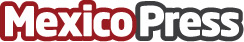 Nuevas soluciones del ámbito del marketing llegan a México de la mano de la agencia barcelonesa EDEONLa compañía de Barcelona cuenta con más de diez años de experiencia liderando proyectos de comunicación corporativa, diseño y campañas de marketingDatos de contacto:Lídice Baeza0052 442 481 4383Nota de prensa publicada en: https://www.mexicopress.com.mx/nuevas-soluciones-del-ambito-del-marketing Categorías: Internacional Nacional Finanzas Marketing E-Commerce Estado de México Nuevo León Querétaro Actualidad Empresarial http://www.mexicopress.com.mx